Breakfast Club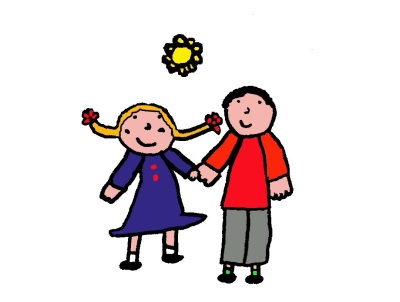 Booking FormChild’s name ……………………………………………………………………………Sessions required (please tick)Start date: …………………………………………Terms and Conditions of UseThe Breakfast Club fee is £4.50 per child per day.We will invoice you each month via School Money. Fees are payable monthly in advance.Fees must be paid no later than the due date stated in the message from School Money.Your child may lose their place in Breakfast Club if payment is not promptly received.You must pay for any sessions booked even if your child does not attend due to illness or for any other reason.Any additional sessions booked must be paid for at the time of booking.You must give one calendar month notice if you no longer require a place in the Breakfast Club.We will give you at least one calendar month notice of changes to fees.We may terminate this agreement without notice at any time if your child does not comply with the School’s Behaviour Policy.I would like to request a place in St Andrew’s Breakfast Club for my child and agree to the Terms and Conditions as outlined above.Signed: ………………………………………… 	Date: …………………………Parent or carer’s name ………………………………………………………………..MondayTuesdayWednesdayThursdayFriday